Induction – 2 day course £425Refresher – 1 day course £225This training is eligible for 1 CPD point per hour subject to peer group approval (Psychiatrists only)Betsi Cadwaladr University Health Board is pleased to offer this initial training course for prospective Approved Clinicians and Section 12(2) doctors within Wales.  Completion of the Induction course will be accepted by Betsi Cadwaladr University Health Board as evidence of initial training for the purposes of approval as an Approved Clinician in accordance with the Mental Health Act 1983 Approved Clinician (Wales) Directions 2018. Betsi Cadwaladr University Health Board also offer the one day refresher training for Approved Clinicians and Section 12(2) doctors who are due to apply for re-approval.These courses will provide delegates with an understanding of the powers, functions and duties of Approved Clinicians and others under the Mental Health Act 1983.  The training will be set within the context of the wider legal, policy and guidance framework, which govern and affect situations requiring the presence or intervention of an Approved Clinician.Please note that delegates attending training are required to complete the two days of the induction course or the one day of the refresher course IN FULL.Approved Clinicians and section 12(2) doctors should attend refresher training during the final two years of their current approval period.  When booking for refresher training, please indicate the date of expiry of your current approval. Trainers These courses are organised by Betsi Cadwaladr University Health Board and will be delivered by Edge Training.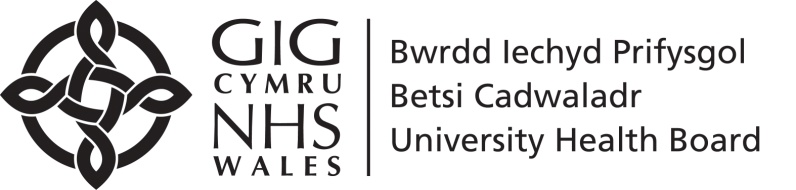 Booking arrangementsPlease complete the booking form overleaf and either post to; Sue Rimmer, All Wales Administration Assistant for Approved Clinicians & s12(2) Doctors, BCUHB, Wrexham Medical Institute, Croesnewydd Road, Wrexham LL13 7TD; or email sue.rimmer@wales.nhs.uk.  (please note telephone bookings are not accepted).Course fees and cancellationsThe course fee is £425 for the full two days tuition/£225 for refresher training and includes a handout book of presentations, a copy of “Mental Health Law in England and Wales” by Barber, Brown and Martin and lunch/refreshments on both days.  Delegates are responsible for booking and paying for their own accommodation and travel. Cancellations received at least two weeks before the course will receive a refund minus £125 administration charge.  There will be no refund for cancellations made less than 14 days before the course starts.  Your booking will be confirmed by email.  Please note that due to the popularity of this course, we are unable to admit delegates to the training without a booking/confirmation.Further informationFor further information regarding the course arrangements, please contact Sue Rimmer, All Wales Administration Assistant on 01978 725550 or email sue.rimmer@wales.nhs.uk.   For further information on the process of seeking approval as an Approved Clinician or Section 12(2) Approved Doctor in Wales, please contact Heulwen Hughes or David Parsonage, All Wales Approvals Managers on 01978 727889/318478 or email heulwen.hughes2@wales.nhs.uk or david.parsonage@wales.nhs.uk.Booking form – September 2019Approved Clinician/Section 12(2) Training for TRAINING DETAILS - please indicate which course you wish to attend:-September 2019 – Wrexham Medical Institute, Croesnewydd Road, Wrexham LL13 7TDDeadline for receipt of bookings – Friday, August 23rd 2019Approved Clinician Induction   	(September 10th & 11th)  	Approved Clinician Refresher  	(September 12th) Section 12(2) Induction	    	(September 10th & 11th)  	Section 12(2) Refresher    	(September 12th) For refresher training only, please indicate date of expiry of current approval …………………………………………………………….PAYMENT DETAILS – please indicate which payment method you wish to use:-The course fee is £425 for the two day induction course and £225 for the one day refresher course.  The course fee may be paid using one of the following methods although your booking will only be confirmed by email when either the payment or invoice details with authorising signature have been received.  Please ensure you bring the email confirmation along with you on the day to guarantee admittance.Cheque made payable to ‘Betsi Cadwaladr University LHB Commissioning’ and forwarded to Sue Rimmer, All Wales Administration Assistant for Approved Clinicians and s12(2) Doctors, BCUHB, Wrexham Medical Institute, Croesnewydd Road, Wrexham LL13 7TDCheque enclosed:      	£425 (induction) 	£225(refresher) Credit / Debit Card payment over the telephone. Please return booking form to Sue Rimmer to confirm place on course prior to arranging payment. To then make payment, please telephone 01978 725205 and quote reference ‘All Wales Approved Clinician and Section 12(2) Training’Alternatively, the employing organisation can be invoiced (this requires an authorising signature)     Name (as you would wish this to appear on your certificate)Correspondence addressContact telephoneContact email address(Confirmation of your place will be emailed to you)Profession (tick)Service Area (circle)General PractitionerSocial workerOccupational therapistAdult/Older Person/PsychotherapyCAMHS/LD/Forensic/Drugs & AlcoholRegistered PsychologistFirst level nurse (MH or LD)PsychiatristSpecial dietary requirements Disability or access requirementsEmergency contact detailsNameRelationshipTelephone number(s)NameRelationshipTelephone number(s)Organisation nameAddress for invoiceContact personContact telephone numberAuthorised Signatory (signature)Authorised Signatory (name & contact) 